HONORABLE CONCEJO DELIBERANTEORDENANZA Nº 7703EL HONORABLE CONCEJO DELIBERANTE DE LA CIUDAD DE SAN FRANCISCO, SANCIONA CON FUERZA DE:ORDENANZAArt. 1º).-	RATIFÍQUESE el “Convenio específico de colaboración mutua entre la Universidad Nacional de Córdoba, Facultad de Arquitectura, Urbanismo y Diseño y Facultad de Ciencias Agropecuarias y la Municipalidad de San Francisco”, suscripto con fecha 15 de marzo de 2024, que se acompaña como Anexo I y forma parte integrante de la presente.- Art.2º).-	La erogación que demande el cumplimiento de lo establecido precedentemente, será imputada a la partida correspondiente del Presupuesto vigente.-Art.3º).-	REGÍSTRESE, comuníquese al Departamento Ejecutivo, publíquese y archívese.-Dada en la Sala de Sesiones del Honorable Concejo Deliberante de la ciudad de San Francisco, a los veintidós días del mes de marzo del año dos mil veinticuatro.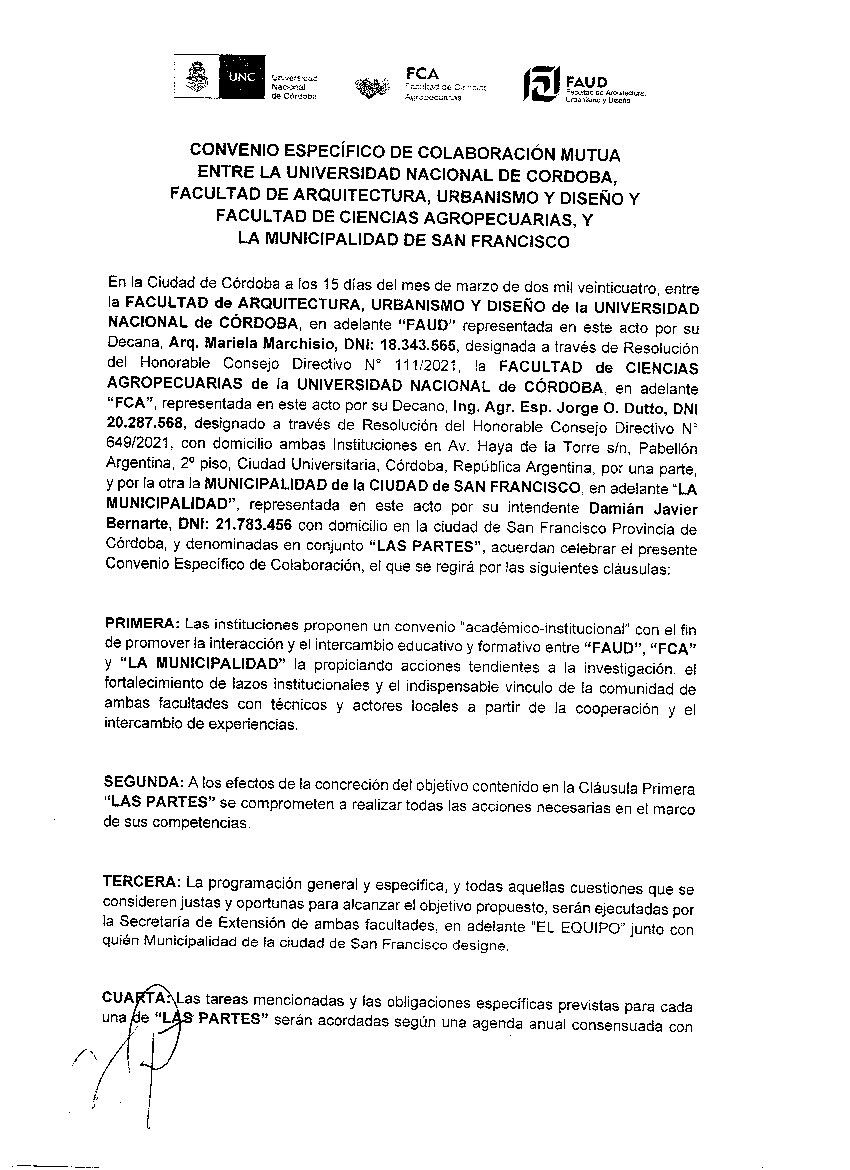 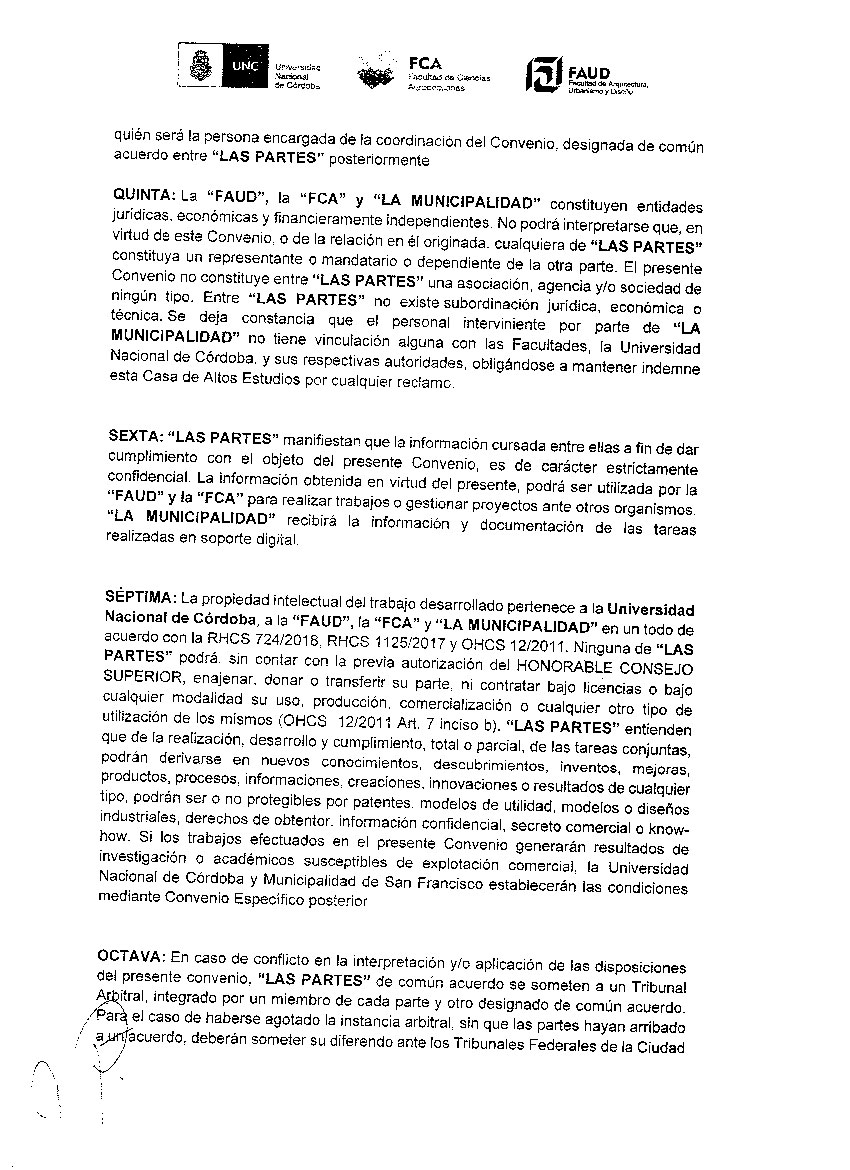 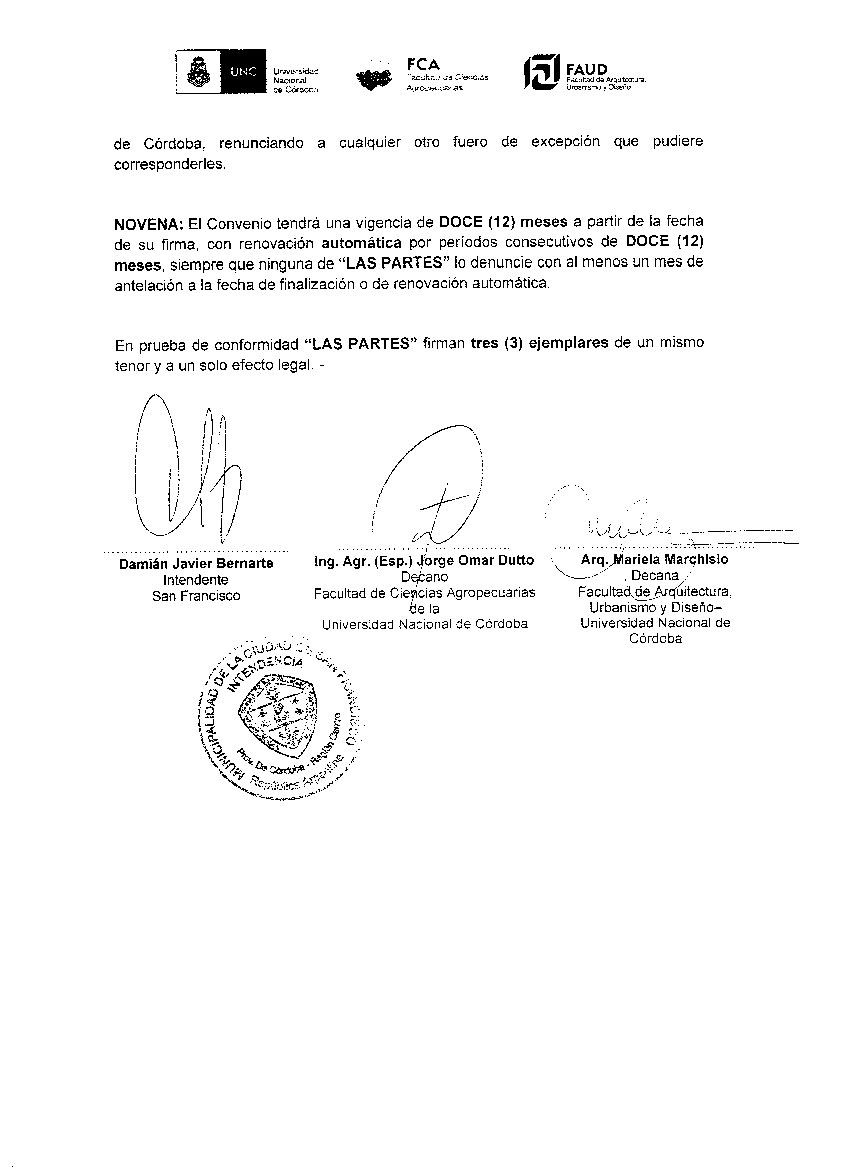 Dr. Juan Martín LosanoSecretario H.C.D.Dr. Mario Ortega Presidente H.C.D.